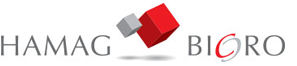 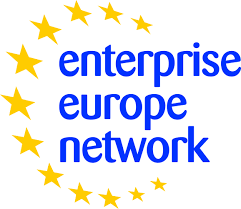 Program radionice Što je poslovni model?Kako analizirati postojeći poslovni model?Inoviranje postojećeg poslovnog modelaStvaranje novog poslovnog modelaStvaranje poslovnog modela kod razvoja i komercijalizacije inovacije proizvoda ili uslugeStvaranje novog poslovnog model omogućava zaradu iz koristi koje nastaju na znanju i boljem povezivanju tržišta, kupaca, dobavljača, partnera, banaka, trgovina, kanala distribucije, prodaje i komunikacije itd. Na edukaciji su prezentirane najnovije spoznaje o poslovnim modelima, postupcima inoviranja postojećih i stvaranja novih poslovnih modela. Besplatne novine, taksi vožnja za 12 kuna, avionske karte po cijeni autobusnih, pekari bez brašna, banke bez šaltera… nastali su inovacijom poslovnih modela.Poslovni model već imaju svi koji nešto rade, iako ga često vjerojatno nisu svjesni – rijetka su poduzeća koja „poznaju“ svoj postojeći poslovni model, koja razumiju razloge svoje uspješnosti kao i razloge povremenih neuspjeha.Razumijevanje i stvaranje poslovnog modela je neizostavan dio svake poslovne strategije, bez obzira na to je li riječ o malima ili velikima, proizvodnji ili trgovini, uslugama ili financijama, za razumijevanje (ne)uspjeha brodogradnje, bolnica, frizerskog salona, dućana s hranom, tržnice, kreditne kartice, izdavača novina, automobilske industrije, restorana, avioprijevoznika…Poslovni model, odnosno stvaranje novih načina povezivanja ljudi, zarađivanja i zadovoljavanja kupaca, jest poluga inoviranja koja će odrediti 21. stoljeće. To je u ovom trenutku najsnažniji alat za oživljavanje nekonkurentnih „starih“ djelatnosti. Inoviranje poslovnih modela još je relativno novo i neistraženo područje. Ipak, najvažnija osobina njihovog inoviranja je „demokratičnost“: za razliku od novih tehnologija i proizvoda, pa i usluga, nove poslovne modele s jednakim mogućnostima mogu stvarati i bogati i siromašni, i velike i male organizacije u razvijenim i nerazvijenim zemljama.PredavačBoris Golob, mag. ing., direktor je STEP RI znanstveno-tehnologijskog parka Sveučilišta u Rijeci. Kao poslovni savjetnik već više od 15 godina radi sa startupima, etabliranim kompanijama i znanstvenicima te održava predavanja i radionice za poduzetnike u Hrvatskoj i inozemstvu. Stručni je evaluator za EU EASME Horizont 2020 SME instrument program. Specijalizirao se za postupke inoviranja proizvoda i usluga te strategije komercijalizacije, a vodeći je stručnjak za inovacije poslovnih modela u jugoistočnoj Europi.Što je poslovni model i kako ga inovirati?četvrtak, 08.11.2018., 10:00-16:00 hBIOCentar,  Borongajska cesta 83hRegistracija od 09:45h